Utorak, 26.10.2021.1. i 2. sat – KOMUNIKACIJA – ImenovanjeDanašnji nam je zadatak imenovanje domaćih životinja na karticama! Koje od njih imate doma? Nacrtajte ih u bilježnicu! Kartice odrežite i igrajte memory igru s uparivanjem slike s crtežom! 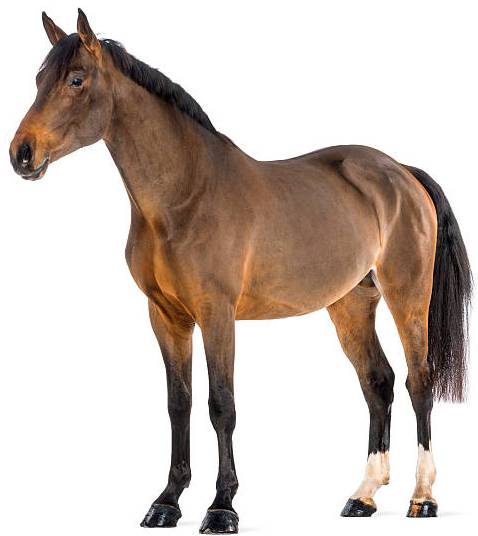 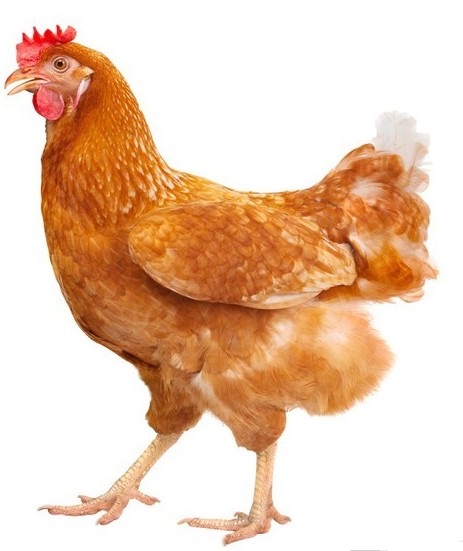 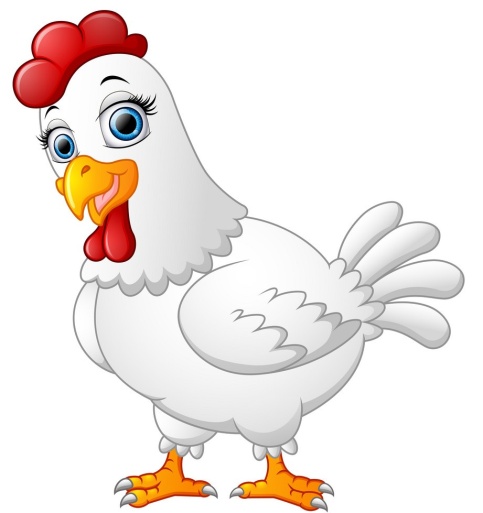 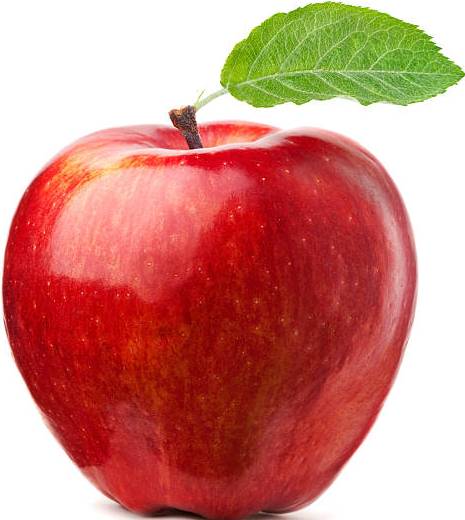 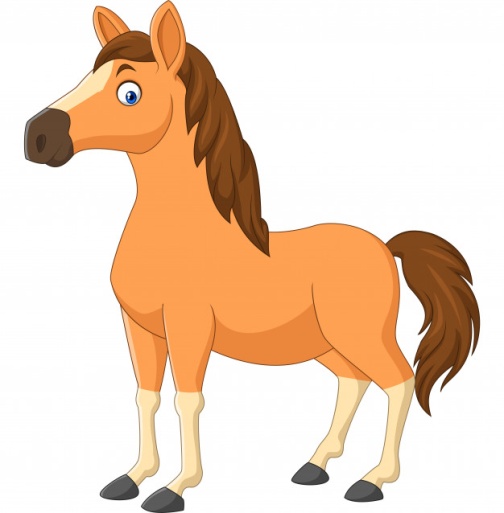 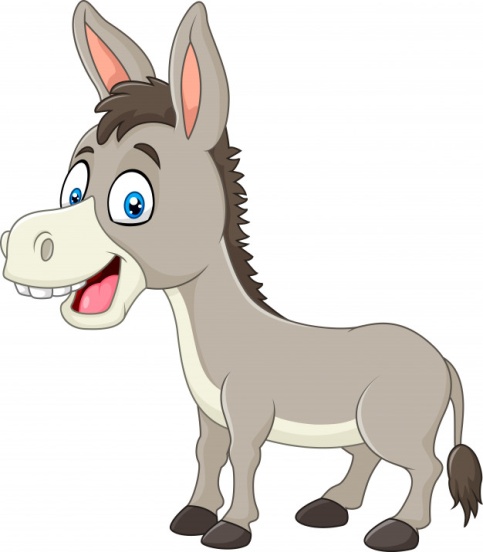 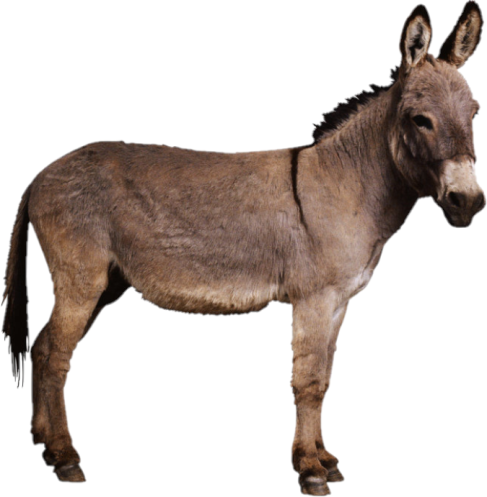 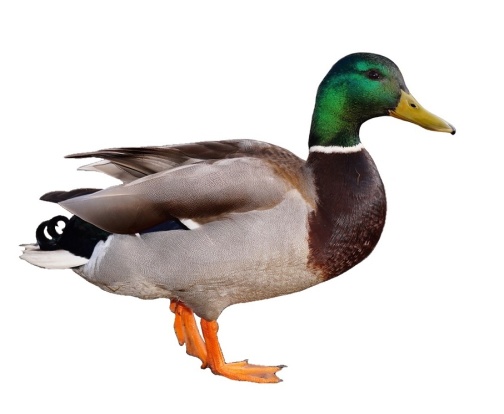 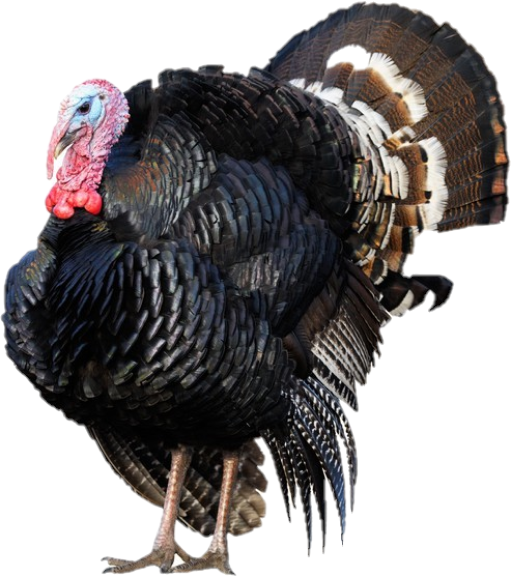 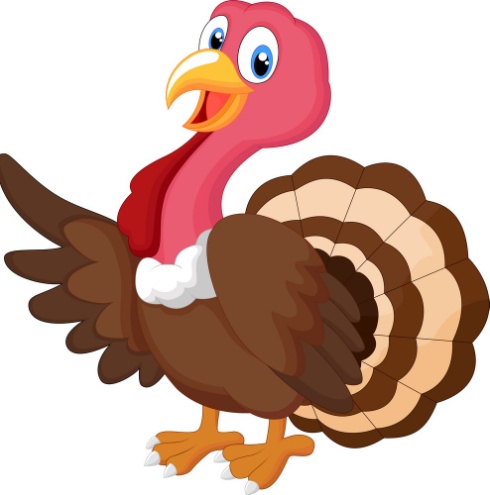 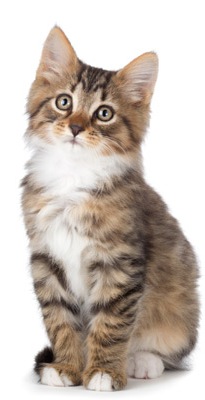 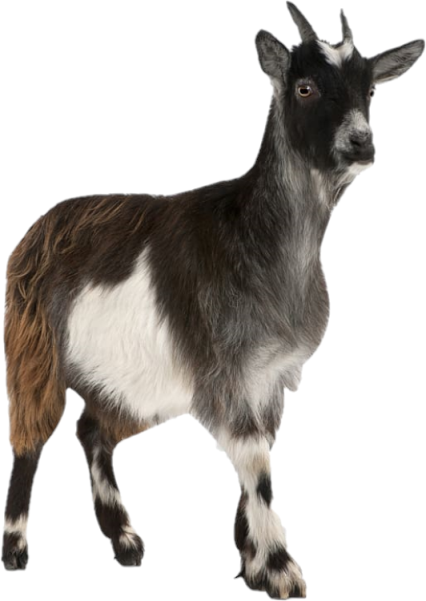 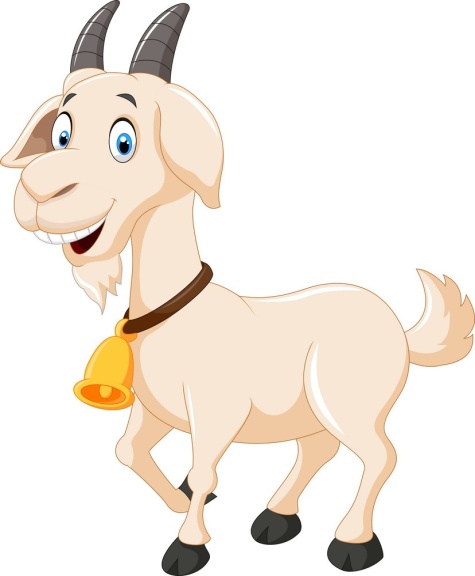 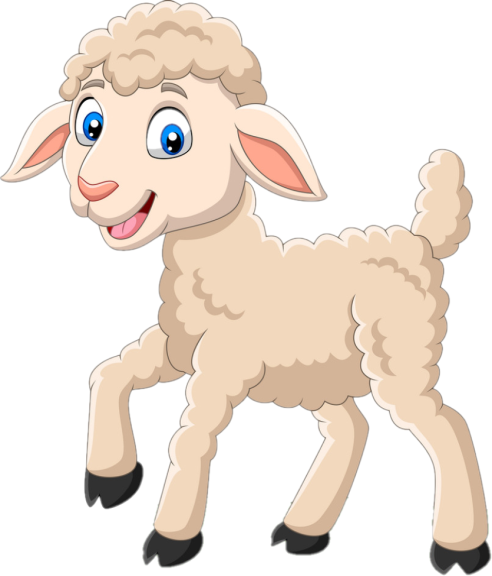 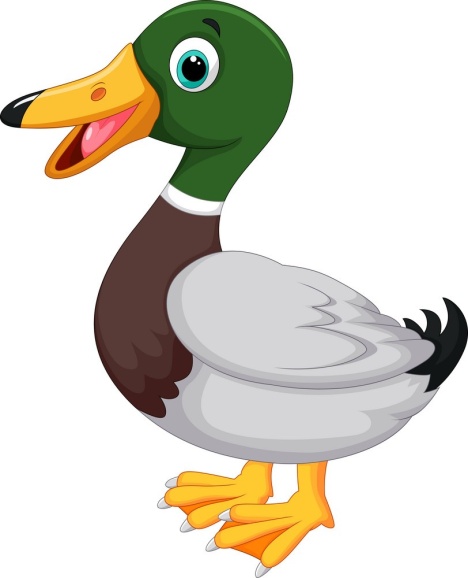 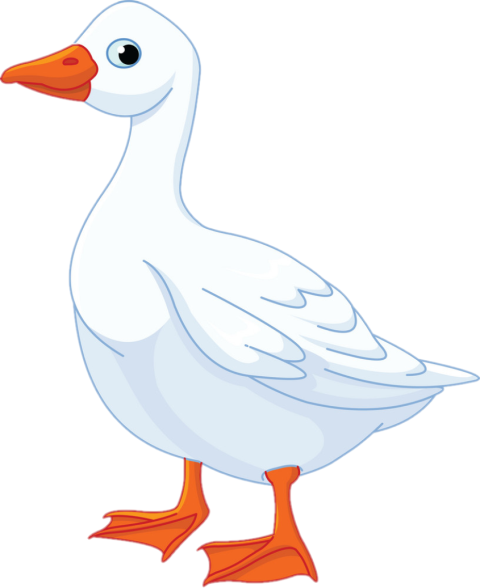 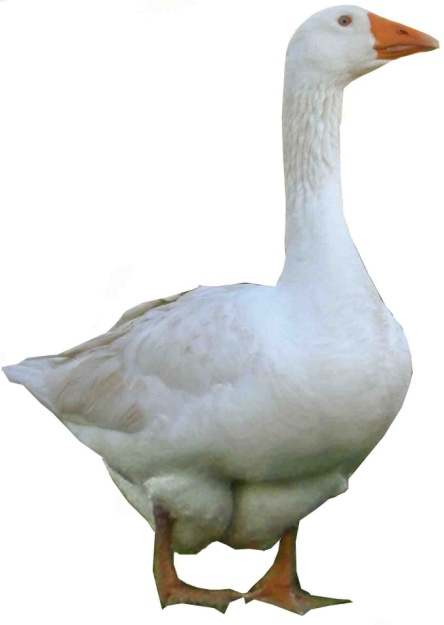 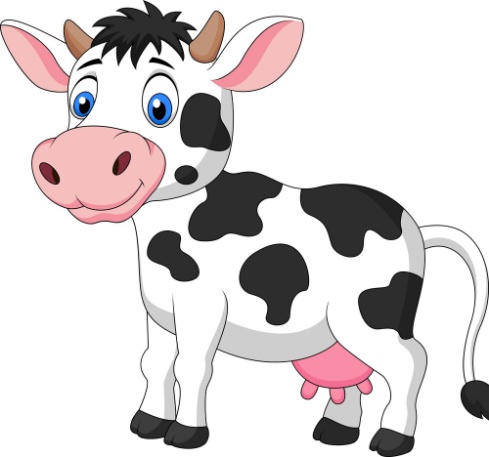 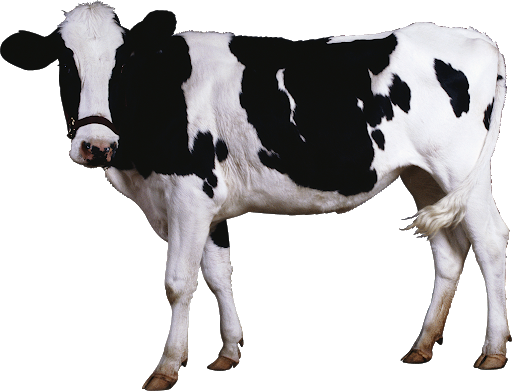 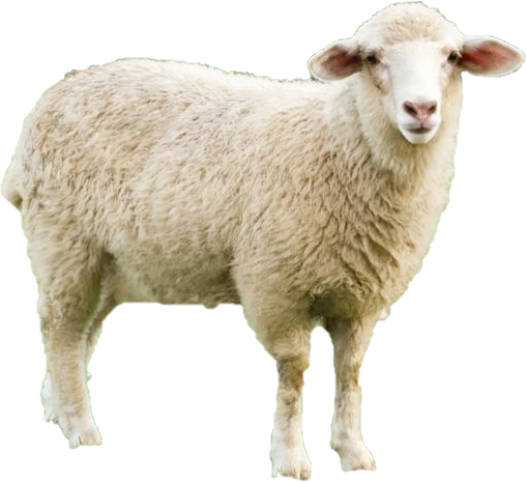 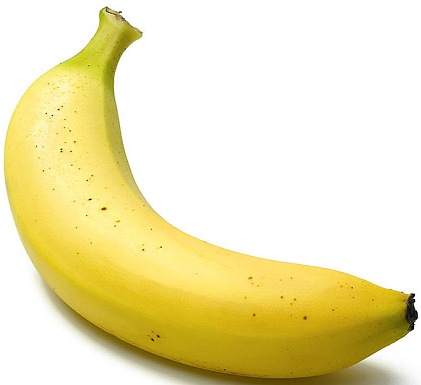 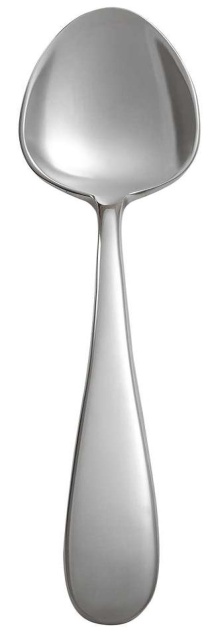 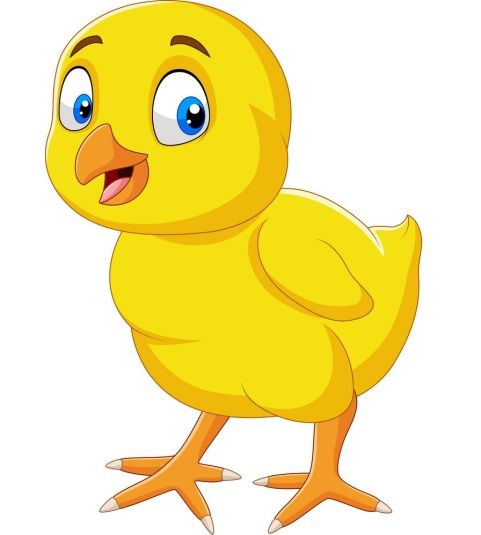 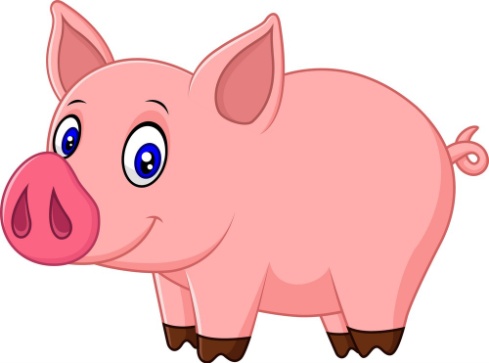 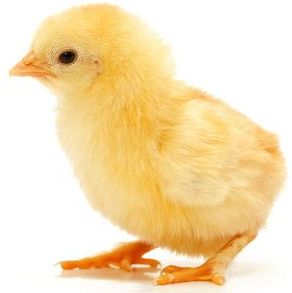 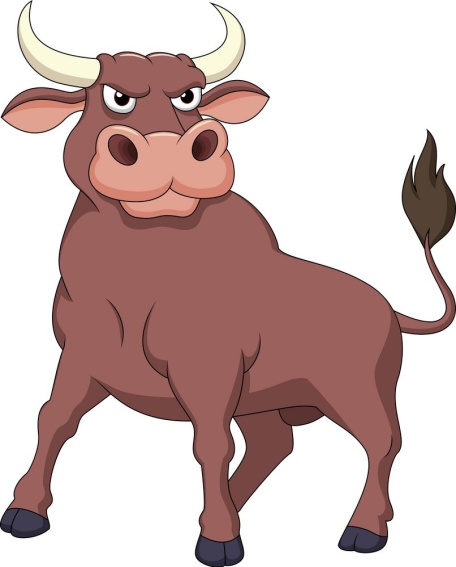 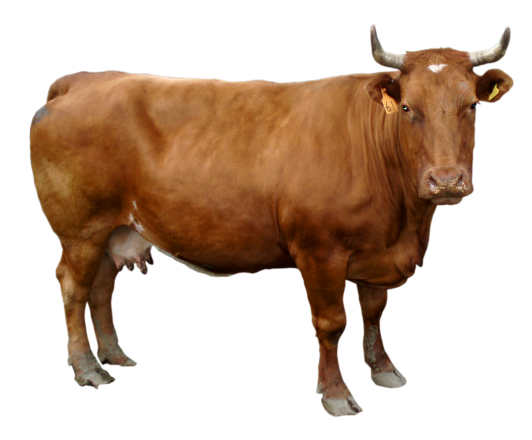 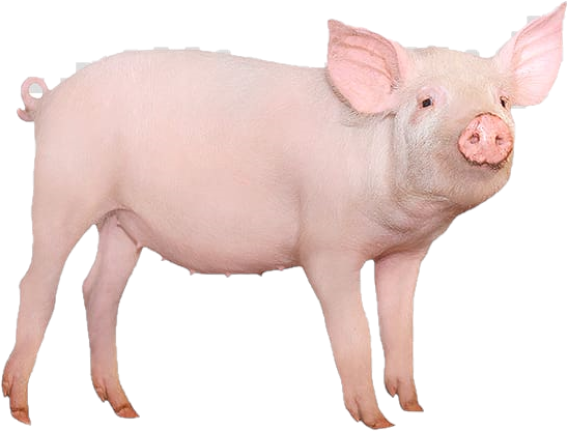 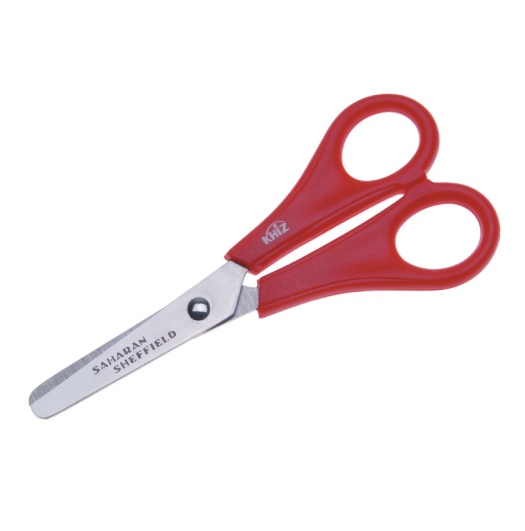 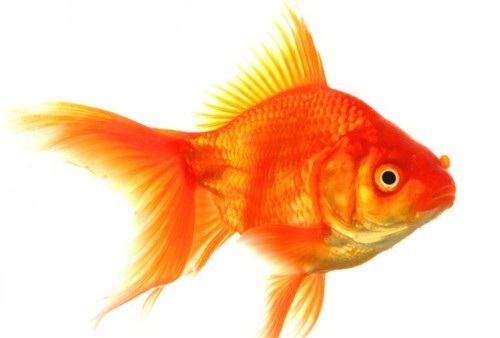 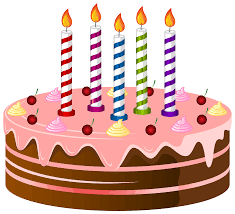 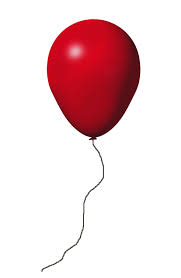 3. sat – SKRB O SEBI – Ispravna upotreba pribora za jeloPonavljamo aktivnost od jučer!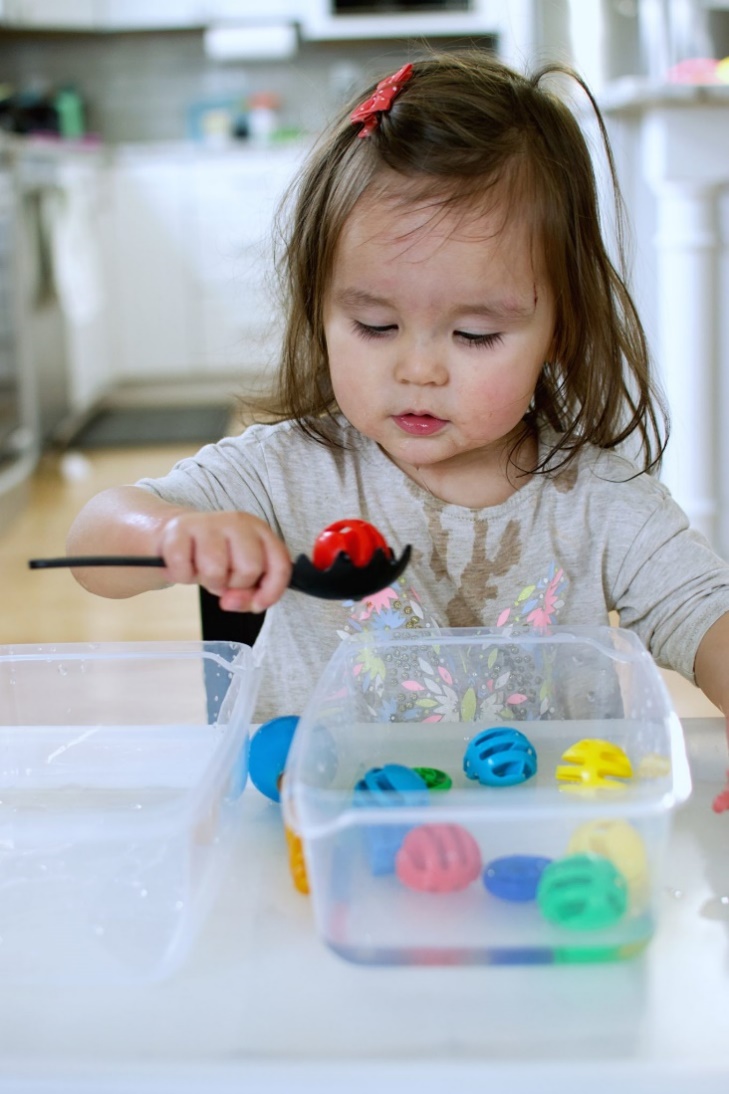 4. i 5. sat – Upoznavanje škole i uže okoline – promatranje promjena u prirodi – JESENDanas ponavljamo sve što smo učili o jeseni! Koje sve promjene vidimo u prirodi? Izađite u šetnju i promatrajte promjene u prirodi! Mi smo u školi išli brati kestene i žireve, pa ako imate mogućnosti, naberite ih i vi! 